November 28, 2018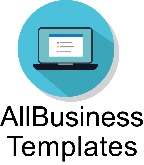 [Contact name]
[Address]
[Address2]
[City], [State/Province]Object: Return of productDear [Contact name],On [order date] during the Black Friday promotion period, I ordered the following product at your online store: [Product description]Thank you for sending the product in time but after receiving and opening the package, I noticed the product is not as described.As you will note, I am returning the product to you in its original package according to return policy on your website. I have attached the original invoice. Please send the refund to the following account:[account details]Thank you in advanceYours Sincerely,[Your signature][Your name]
[Your title]
[Your phone number]
[Your email address]